The ITU Radiocommunication Assembly,consideringa)	that Question ITU-R 229/5 addresses “Further development of the terrestrial component of IMT”; b)	that the future development of IMT would continue in order to address more needs than those currently addressed by existing IMT; c)	that Recommendation ITU-R M.1645 defined the framework and overall objectives of the future development of IMT-2000 and systems beyond IMT-2000; d)	that Recommendation ITU-R M.2083-0 now defines the framework and overall objectives of the future development of IMT for 2020 and beyond;e)	that Resolution ITU-R 57 has been successfully applied in the development of IMT-Advanced;f)	that procedures and processes developed for IMT-Advanced based on Resolution ITU-R 57 are in place and continue to be utilized for the future development of IMT-Advanced when revising Recommendation ITU-R M.2012; g)	that the procedures and processes based on Resolution ITU-R 57 have additionally been successfully applied to the ongoing development of IMT-2000 from 2013 and continue to be utilized for the future development of IMT-2000 when revising Recommendation ITU-R M.1457;h)	that Resolution ITU-R 56 addresses Naming for IMT and established that the term “IMT” should be utilized as a root name;i)	that it is desirable to have consistent principles for the future development of IMT which are not addressed in considerings f) and g) above, regardless of the specific naming that may be further determined,resolvesin the future development of IMT which is addressed in considering i) above: 1	to develop the Recommendations and Reports for the future development of IMT, including Recommendation(s) for radio interface specifications;2	that the development of Recommendations and Reports for the future development of IMT shall be an ongoing and timely process with defined outputs that take into account developments external to ITU-R;3	that radio interface technologies that are proposed to be considered for the future development of IMT shall be developed based on submissions from Member States, Sector Members and Associates of relevant ITU-R study groups, and may additionally be based on submissions invited from external organizations, in accordance with the principles set out in Resolution ITU-R 9;4	that the process for developing Recommendations and Reports for the future development of IMT shall give equal opportunity to all proposed technologies to be evaluated against the requirements for the future development of IMT;5	that new radio interfaces that are developed over time should be considered for inclusion in the future development of IMT in a timely fashion, and, if appropriate, that the relevant Recommendations be revised;6	that, in light of the above resolves, this process shall include:a)	the definition of minimum technical requirements and evaluation criteria, based on the framework and overall objectives of the future development of IMT, that support the new capabilities expressed in relevant Recommendation(s), taking into account end-user requirements and without unnecessary legacy requirements;b)	an invitation for Members of ITU-R, through a circular letter, to propose candidate radio interface technologies for the future development of IMT;c)	additionally, an invitation to other organizations to propose candidate radio interface technologies for the future development of IMT, under the scope of liaison and collaboration with such other organizations through Resolution ITU-R 9. In such invitations the attention of these organizations shall be drawn to the current ITU-R Intellectual Property Rights (IPR) policies;d)	an evaluation by ITU-R of the radio interface technologies proposed for the future development of IMT to ensure that they meet the requirements and criteria defined in 6 a) above. Such an evaluation may utilize the principles for interaction of ITU-R with other organizations as detailed in Resolution ITU-R 9;e)	consensus-building with the objective of achieving harmonization in response to the considering paragraphs of this Resolution and which would have the potential for wide industry support of the radio interfaces that are developed for the future development of IMT;f)	a standardization phase in the future development of IMT where ITU-R develops the IMT radio interface specification Recommendation(s) based on the results of an evaluation report (defined in resolves 6 d)) and of consensus-building (defined in resolves 6 e)) ensuring that the specifications meet the technical requirements and evaluation criteria as defined in 6 a) or 6 g). In such a standardization phase, work may proceed in cooperation with relevant organizations external to ITU in order to complement the work within ITU-R, using the principles set out in Resolution ITU-R 9;g)	reviews of the minimum technical requirements and evaluation criteria defined in 6 a), taking into account technology advances and end-user requirements changing with time. As the minimum technical requirements and evaluation criteria are changed, these will be designated as separately identifiable versions for the corresponding names, as defined in Resolution ITU-R 56, of the further development of IMT. The process will include review of existing versions to determine whether they should remain in force; h)	an ongoing and timely process where new radio interface technology proposals may be submitted and existing radio interface specifications can be updated. The process should have flexibility to allow proponents to seek evaluation against any version of the approved criteria currently in force,instructs the Director of the Radiocommunication Bureau1	to ensure that proponents of the future development of IMT radio interface technologies and standards are aware of ITU-R IPR policy pursuant to Resolution ITU-R 1;2	to provide the necessary support and to implement suitable procedures to meet the requirements of the resolves above, including the sending of a circular letter calling for radio interface technologies proposals. ______________Radiocommunication Assembly (RA-15)
Geneva, 26-30 October 2015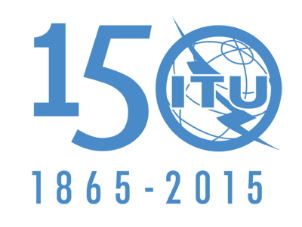 INTERNATIONAL TELECOMMUNICATION UNIONSource: Document 5/201Annex 3 to
Document 5/1004-ESource: Document 5/2011 September 2015Source: Document 5/201Radiocommunication Study Group 5Radiocommunication Study Group 5draft NEW RESOLUTION ITU-R [IMT.PRINCIPLES]draft NEW RESOLUTION ITU-R [IMT.PRINCIPLES]Principles for the process of future development of IMT for 2020 and beyondPrinciples for the process of future development of IMT for 2020 and beyond